8th Grade Spelling Activities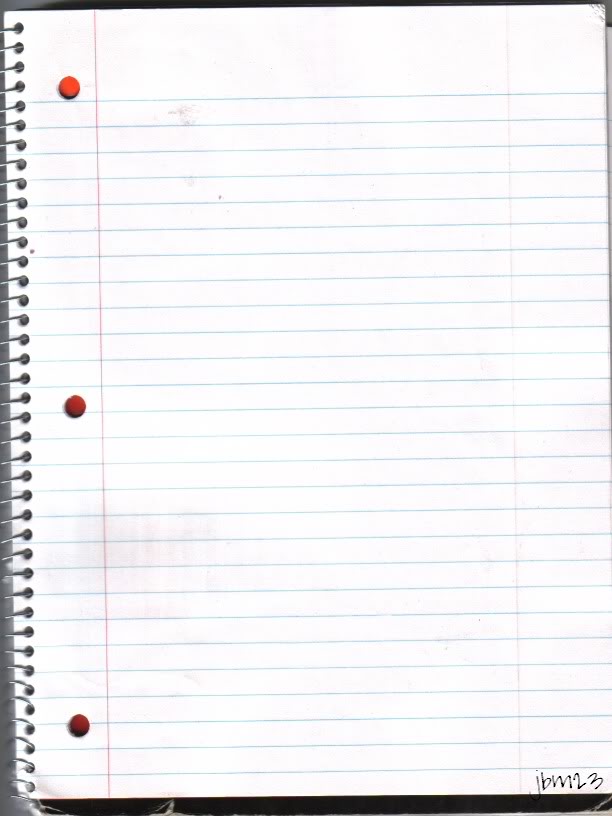 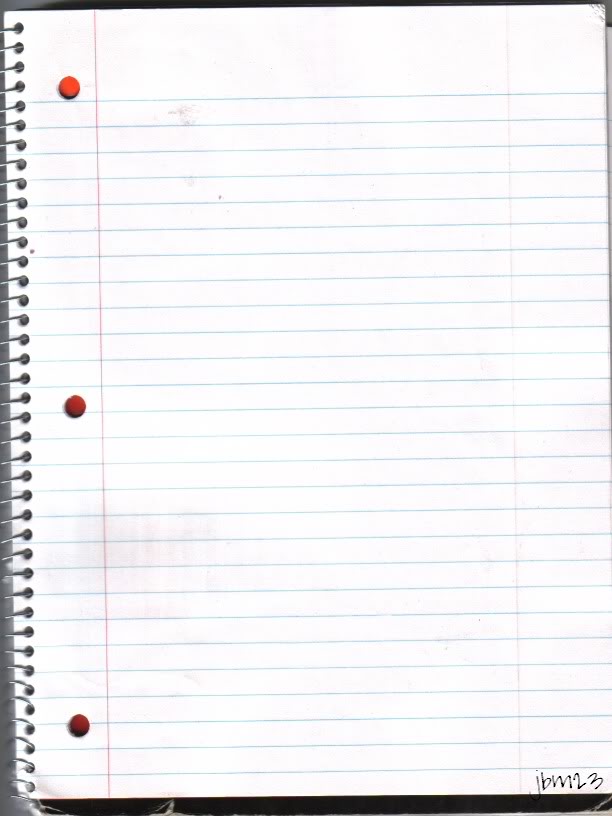 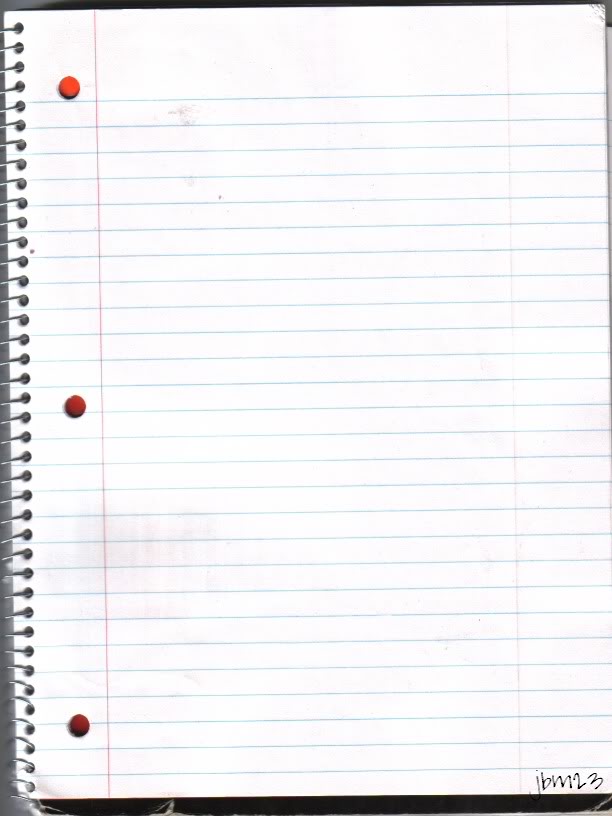 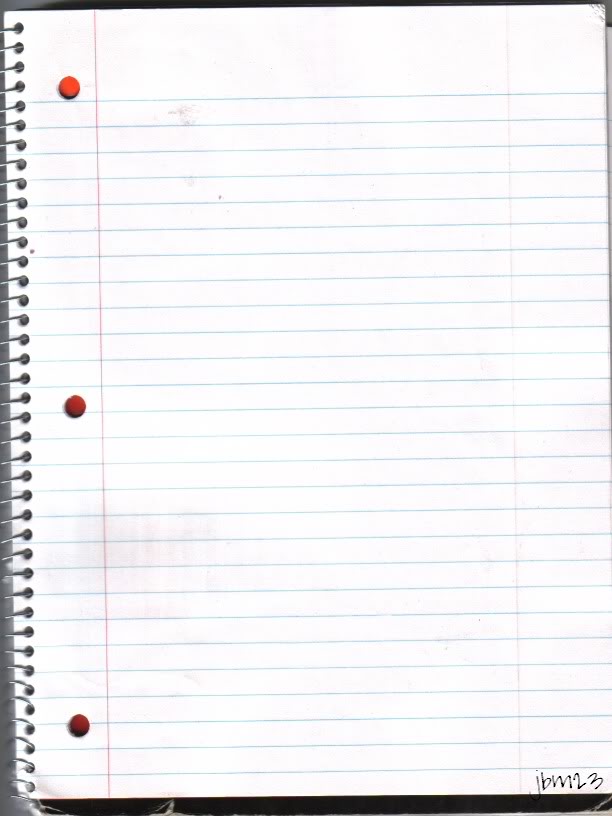 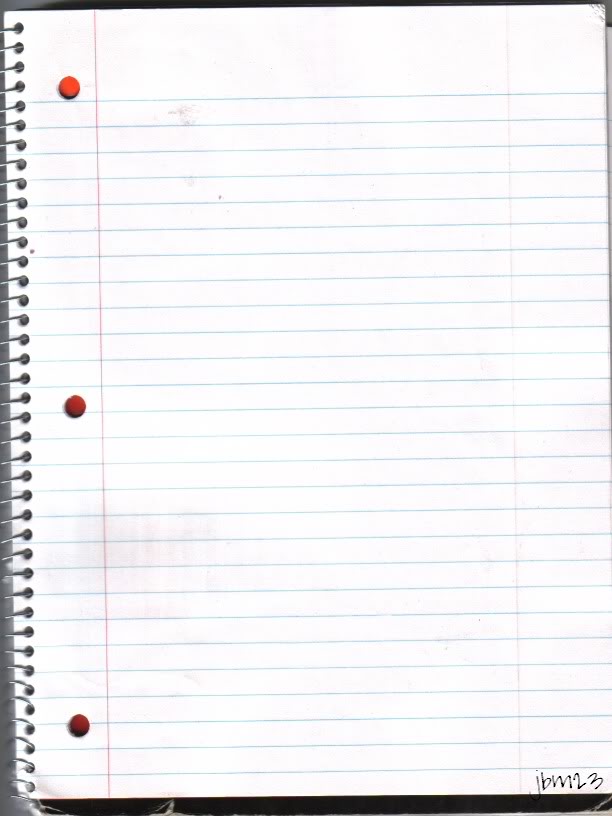 Practice Makes Perfect PermanentFor this exercise, COPY each word on the spelling list 3 (three) times.  Write legibly!Use It or Loose ItUse each word in the list in a complete sentence.  BE CAREFUL!  You MUST know the definition and use it correctly in the sentence!  Use a DICTIONARY to help you with this activity!CEMENT with SYNONYMSFor each spelling word, use a THESAURUS to find three (3) synonyms and one (1) antonym.As you A B ‘see-it’Write your words in a list in alphabetical order... or mix-it-up by writing them in alpha order BACKWARDS!Don’t Be Puzzled!Create a Word Search OR Criss Cross Puzzle using the Discovery Website with your spelling words and complete the puzzles.http://puzzlemaker.discoveryeducation.com/WordSearchSetupForm.asphttp://puzzlemaker.discoveryeducation.com/CrissCrossSetupForm.aspStory MakerWrite a short story that uses NO LESS THAN 15 of your 20 words properly in complete sentences and dialogue.  